К программе «Мы живем на Урале»«Столовый, чайный, кофейный сервизы»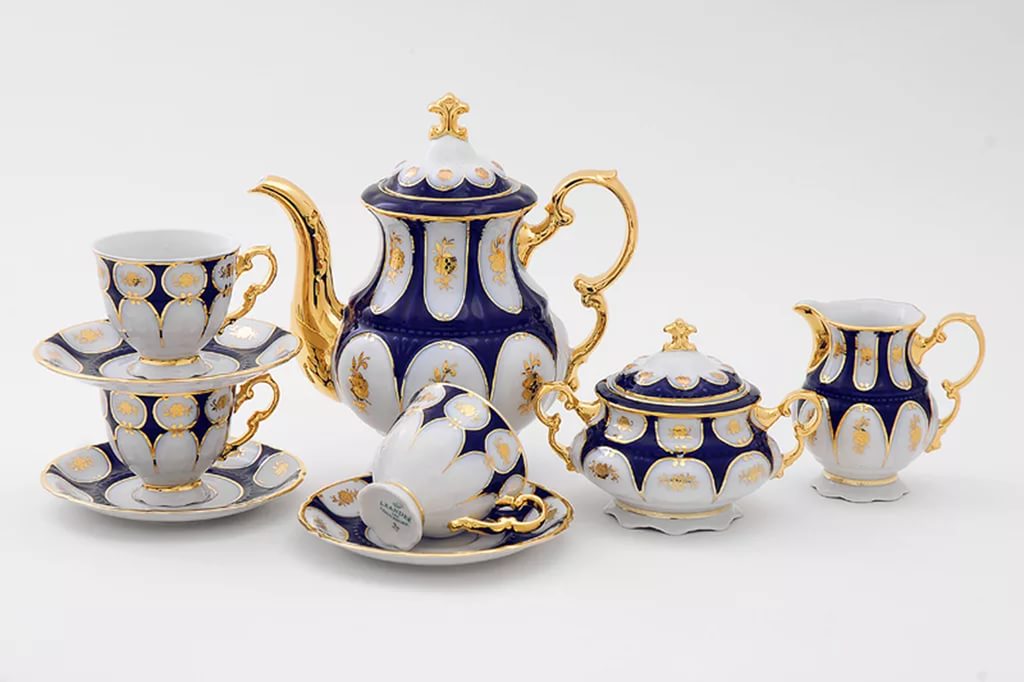 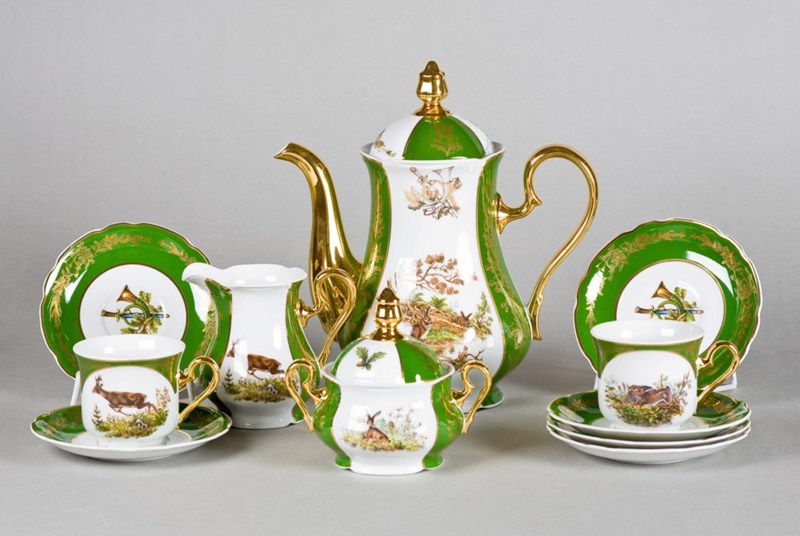 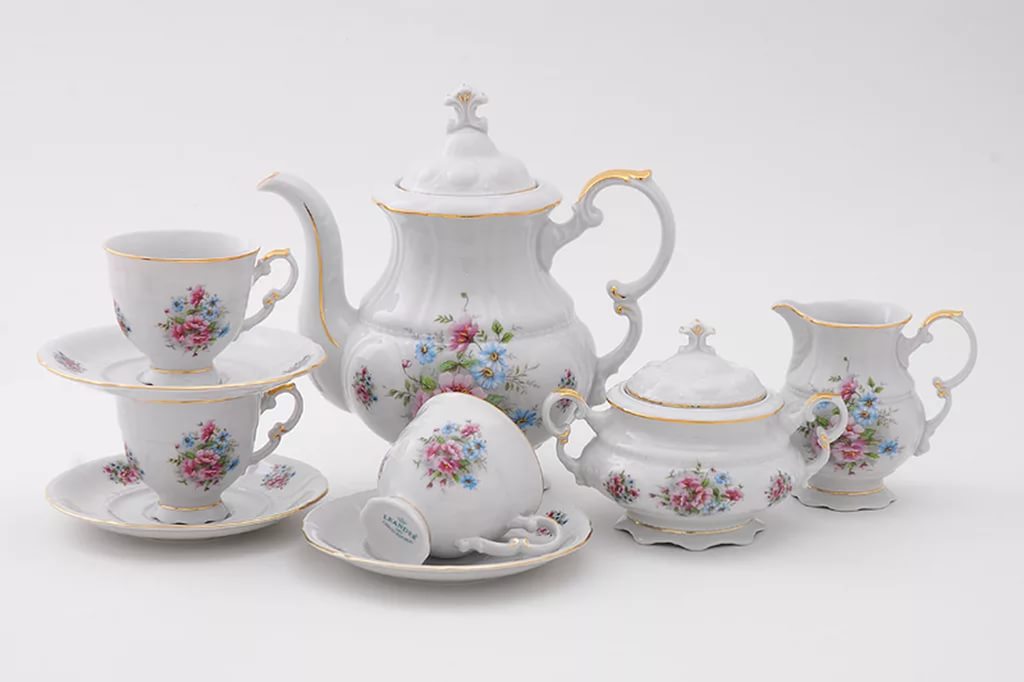 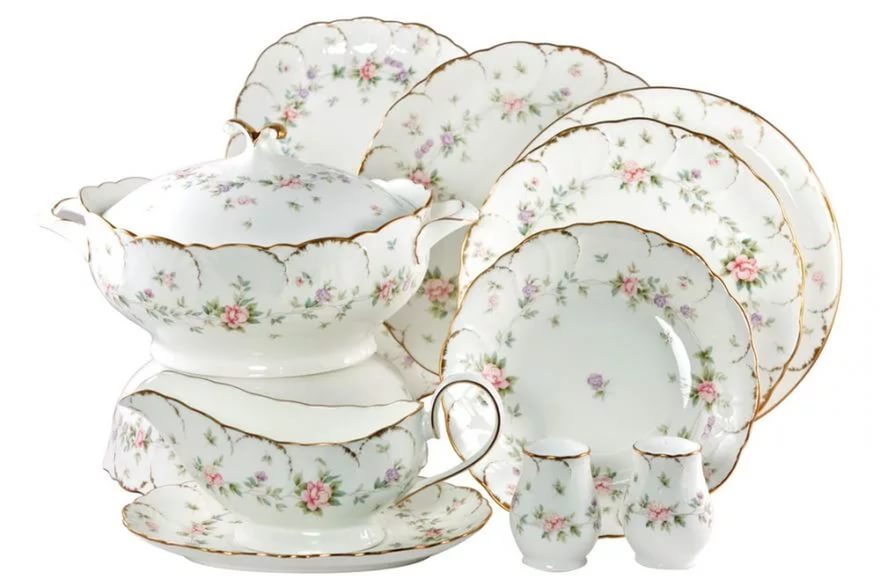 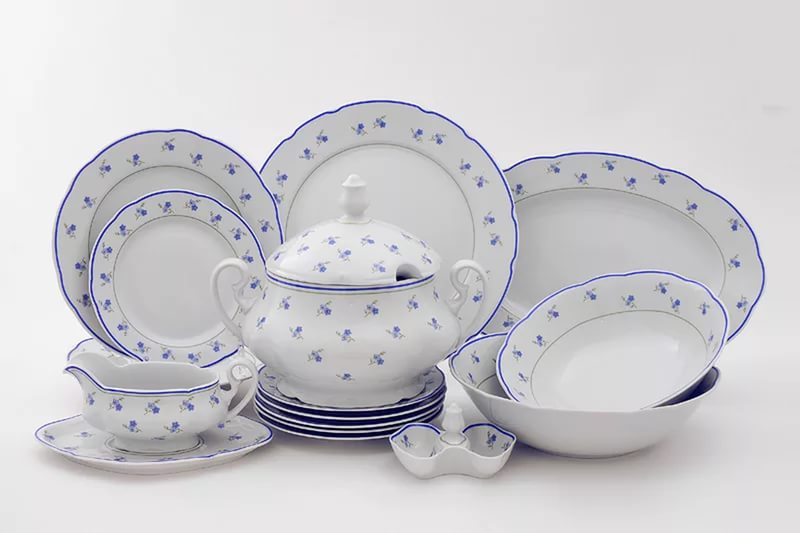 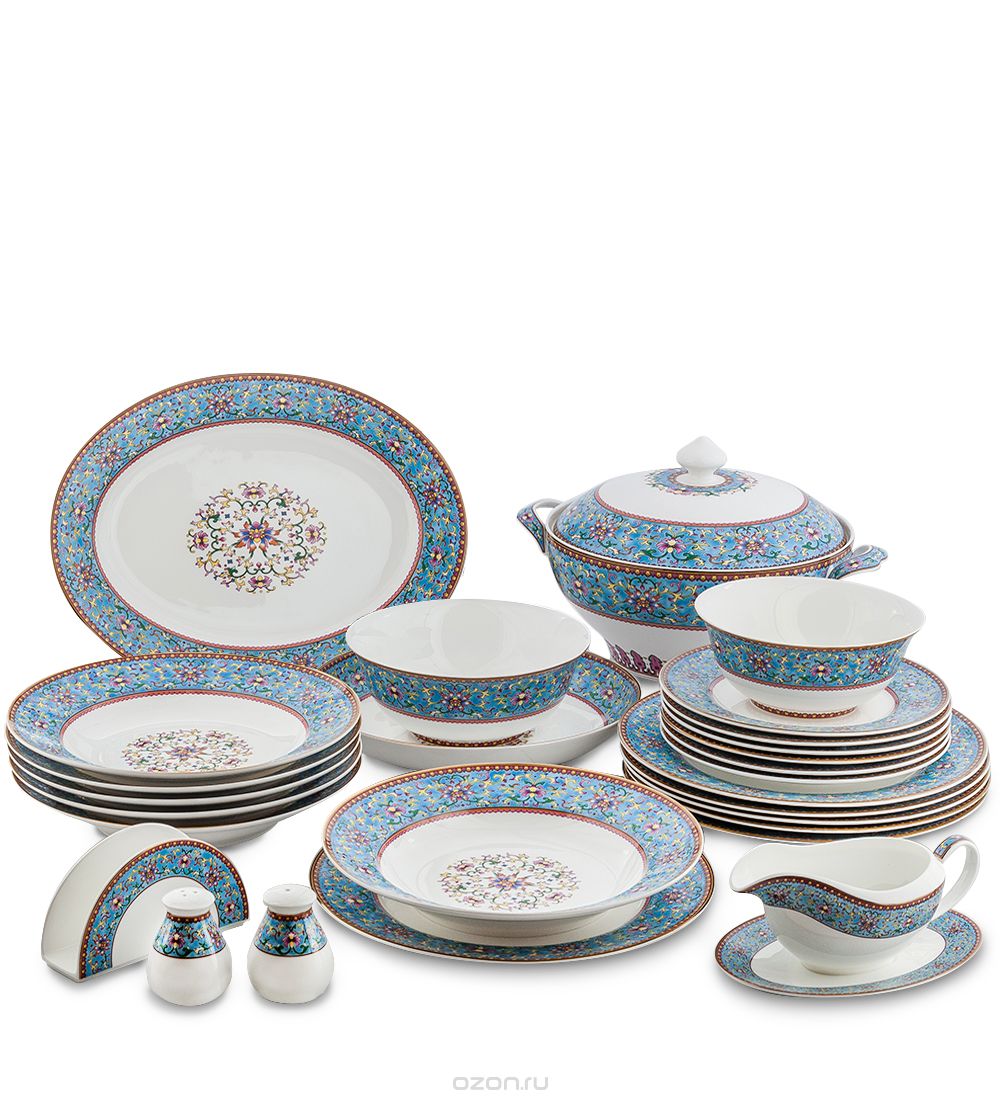 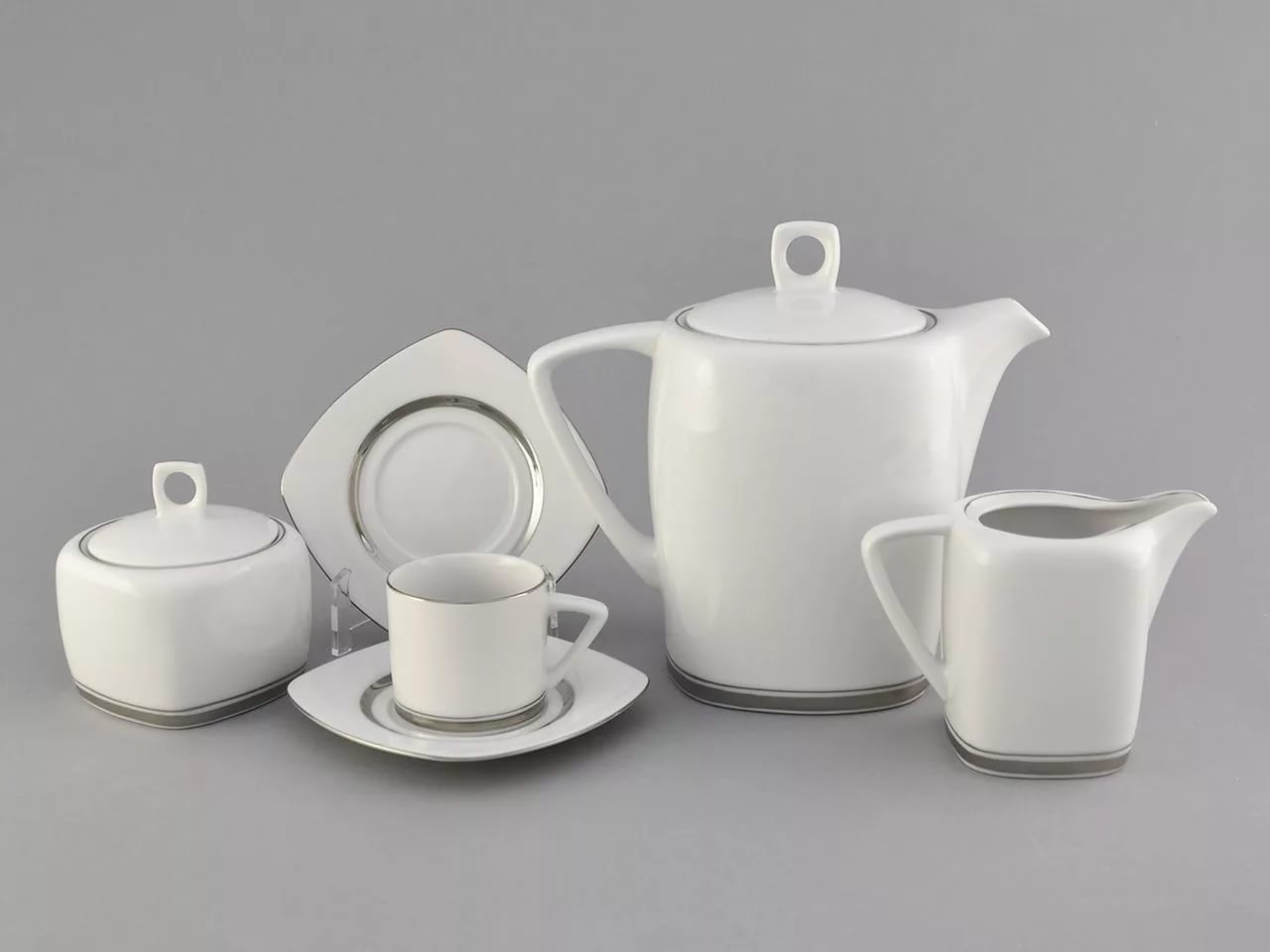 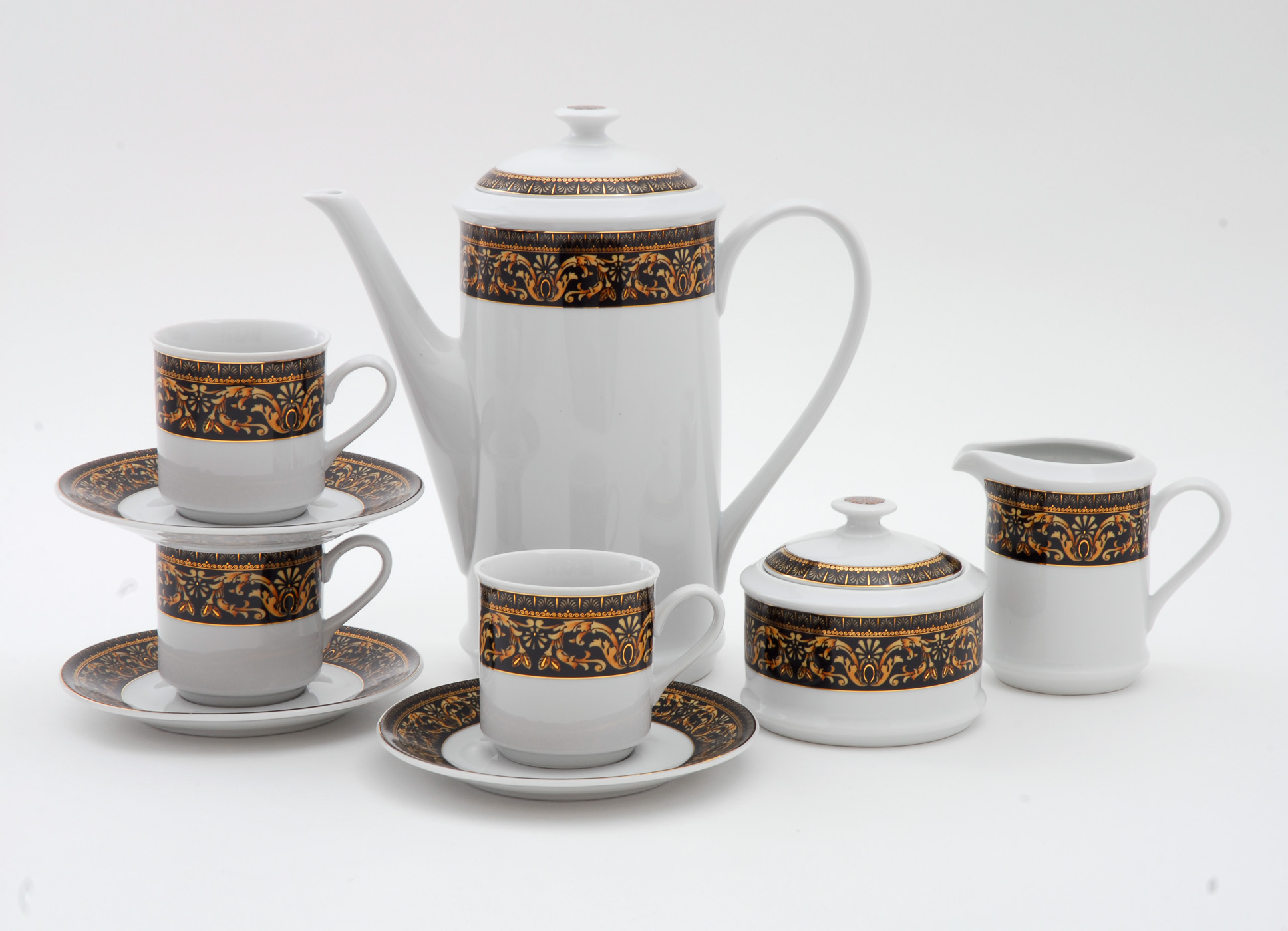 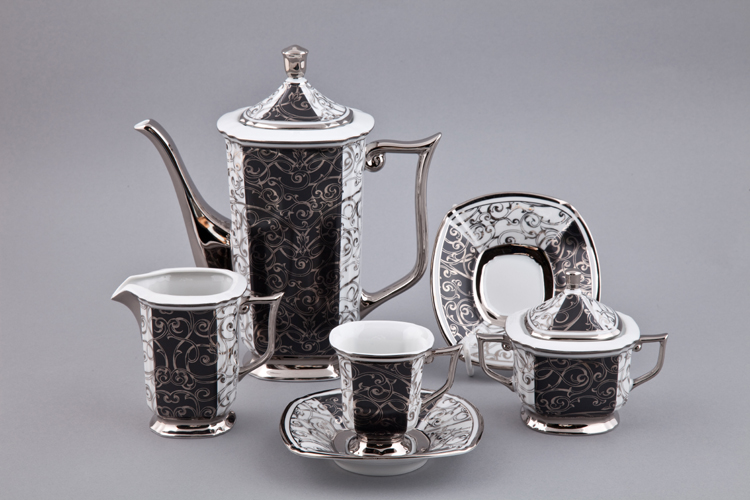 